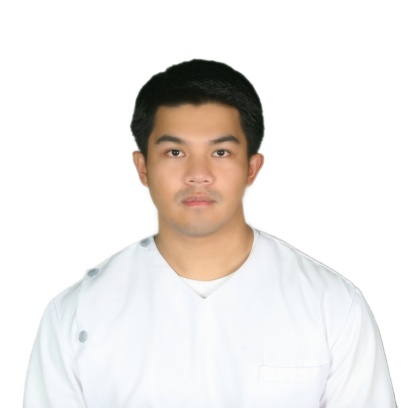 CyrusCyrus.312622@2freemail.com 	Objective	 To be a competent worker at your good office, in which I can utilize and develop my skills and experience acquired in school and in hospital.Education														COLLEGE:Saint Louis University, Baguio City: (BSE)             June 2000 – March 2001   Pines City Colleges, Baguio City: June 2001–April 2005Course: Bachelor of Science in NursingRegistered Nurse: Passed the Nursing Licensure Examination Board for Nurses (December 3-4,2005).  HAAD (Health Authority Abu Dhabi) PASSER (October 12, 2016)ELEMENTARY: Pinsao Elementary School, Pinsao Pilot            Project, Baguio City: June 1990 – March 1996SECONDARY: PCNHS, Pinsao Annex,  Baguio City: June 1996 – March 2000Work Experience 	SLU,Hospital of the Sacred Heart	: September 21,2007 	Baguio City, Philippines				to Present		180 Bed Capacity    	Staff  NurseAreas of Exposure: Medical Ward, Surgical Ward/ICU, Coronary Ward, Medical ICU, Pediatric Ward, Pedia ICU, Private Room Annex 2Cases HandledMedical Cases: Hepatitis,Tuberculosis,Dengue,Meningitis, Emphysema,COPD,Adult Respiratory Disease, Leptospirosis, Kawasaki Disease, Systemic Lupus Erythematosus, Hyper/Hypothyroidism, Diabetes Mellitus, Diabetic Ketoacidosis, Guillain-Barre Syndrome, Upper and Lower Gastro Intestnal Bleeding(Hematochezia,Melena)Coronary Cases:Myocardial Ischemia, Cerebrovascular Accident(Stroke), Cardiac Dysrythmias, Ventricular Tachycardia/FebrillationOncological Cases:Breast Cancer, Papillary Thyroid Cancer, Gastric Cancer, Pancreatic Ca, Ovarian Ca, Prostate Ca, Lung Ca, Bone Marrow AspirationSurgical Cases:Craniotomy, Craniectomy, Tonsillectomy, Caldwell-Luc Procedure, Tonsillectomy, Tracheostomy, Thyroidectomy, Chest Tube Insertion, Thoracentesis, Central Venous Insertion, Gastrectomy, Appendectomy, Colectomy, Colostomies, Ileal Conduit, Cholecystectomy, Transurethral resection of the prostate, Hemorrhoidectomy, Laminectomy, Amputations, Skeletal Tractions, Hip Fractures	Equipments HandledPulse OximeterSuction ApparatusOxygen RegulatorNubulizerDefibrillatorCardiac MonitorECG MonitorMechanical VentilatorPines City Doctors’ Hospital 	: January 24, 2006 – April 15,06	Magsaysay Ave., Baguio City	PhilippinesNurse VolunteerSaint Louis University		: July 3, 2006 – August 3, 2006	Hospital of the Sacred Heart	Baguio City, PhilippinesNurse OrienteeSto.Nino Jesus Medical Center Foundation,Inc.: December   3, 2006 – May 10,07Areas of Exposure: Operating Room,Labor Room,Delivery Room     	Baguio Central University	Baguio City, PhilippinesNurse Volunteer	SLU, Hospital of the Sacred Heart	: May – July 2007	Baguio City, Philippines	Private Duty Nurse	Data Center College of the Philippines	: May 15 – June 30,07	Affiliation atSLU, Hospital of the Sacred HeartBaguio City, Philippines	Clinical Instructor Seminars Attended	Basic Life Support (AHA)			: April 29, 2016First Aid and CPR 		: September 5,6 and 7,2002      	Surgical Emergencies 			: July 24, 2005	(Baguio city, Philippines)	Operating Room Protocols			: February 5, 2006(Baguio city, Philippines)Sexual Disorders				: August 20, 2006(Baguio city, Philippines)Myocardial Infarction and 		: August 20, 2006Geriatric Emergencies(Baguio city, Philippines)	Children with Special Needs		: August 20, 2006(Baguio city, Philippines)	Basic IV Therapy Training Program  : October 16-18, 2009	(Baguio city, Philippines)Basic CT scan and MRI 			: March 9, 2010InterpretationEarly Detection of StrokeCare of Stroke Patients(Baguio city, Philippines)Cardiovascular Essentials:		: April 16, 2010	Basics and Beyond	(Baguio city, Philippines)Basic Life Support and Cardiac 	: December 17-19, 2010Life Support Course(Baguio city, Philippines)	Stroke Assessment and Management	: Sepetember 21, 2011	(Baguio city, Philippines)Personal Data	Age: 33 y/o				                                 	     	Date of birth: February 19, 1983	Gender: Male	Place of birth: Baguio City	Height: 5’4”	     Weight: 70 kgs.	Civil Status: Married	Citizenship: Filipino	Languages: English, Tagalog, Ilocano